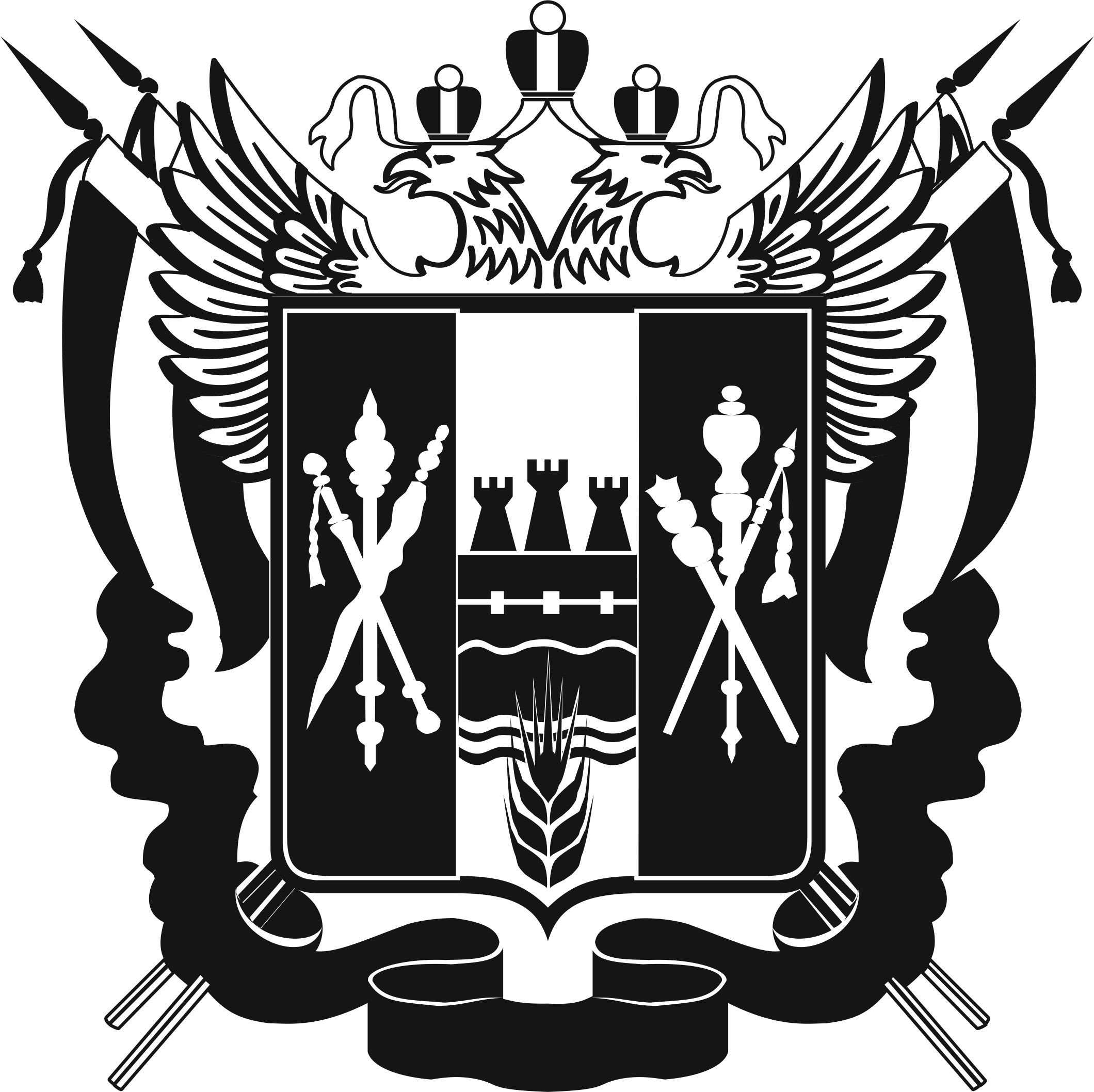 
ИЗБИРАТЕЛЬНАЯ КОМИССИЯРОСТОВСКОЙ ОБЛАСТИПОСТАНОВЛЕНИЕг. Ростов-на-ДонуО согласовании времени (режима) работы участковых комиссий в период проведения голосования до дня голосования при проведении общероссийского голосования по вопросу одобрения изменений в Конституцию Российской Федерации На основании обращений территориальных избирательных комиссий Ростовской области и в соответствии с пунктом 10.5 Порядка общероссийского голосования по вопросу одобрения изменений 
в Конституцию Российской Федерации, утвержденного постановлением Центральной избирательной комиссии Российской Федерации от 20.03.2020 №244/1804-7 (в редакции постановления Центральной избирательной комиссии Российской Федерации от 02.06.2020 № 250/1840-7), Избирательная комиссия Ростовской области ПОСТАНОВЛЯЕТ:	1. Согласовать территориальным избирательным комиссиям Ростовской области режим работы участковых комиссий времени (режима) работы участковых комиссий для голосования до дня голосования 
в помещении для голосования при проведении общероссийского голосования по вопросу одобрения изменений в Конституцию Российской Федерации: 	- 27, 28, 30 июня 2020 года: с 10 часов до 16 часов;	- 25, 26, 29 июня 2020 года: режим работы определяется с учетом проведения предварительного пробного ЕГЭ.	2. Поручить территориальным избирательным комиссиям:	2.1. Разместить на сайте территориальной избирательной комиссии 
в информационно-телекоммуникационной сети «Интернет» режим работы участковых комиссий для голосования до дня голосования в помещении для голосования при проведении общероссийского голосования 
по вопросу одобрения изменений в Конституцию Российской Федерации, установленный пунктом 1 настоящего постановления.	2.2. Информировать участников голосования о порядке и режиме работы участковых комиссий для голосования до дня голосования 
в помещении для голосования при проведении общероссийского голосования по вопросу одобрения изменений в Конституцию Российской Федерации 
в местах временного пребывания участников голосования на территории Ростовской области, а также о номерах телефонов и адресах соответствующих избирательных комиссий, в том числе через сайты территориальных избирательных комиссий в информационно-телекоммуникационной сети «Интернет».3. Направить настоящее постановление в территориальные избирательные комиссии.4. Разместить настоящее постановление на официальном сайте Избирательной комиссии Ростовской области в информационно-телекоммуникационной сети «Интернет».5. Контроль за выполнением настоящего постановления возложить 
на секретаря Избирательной комиссии Ростовской области Драгомирову С.Н.Председательствующий на заседании				А.С. ЭнтинСекретарь комиссии							С.Н. Драгомирова18.06.2020 г.№ 104-1